Oregon Parks and Recreation Department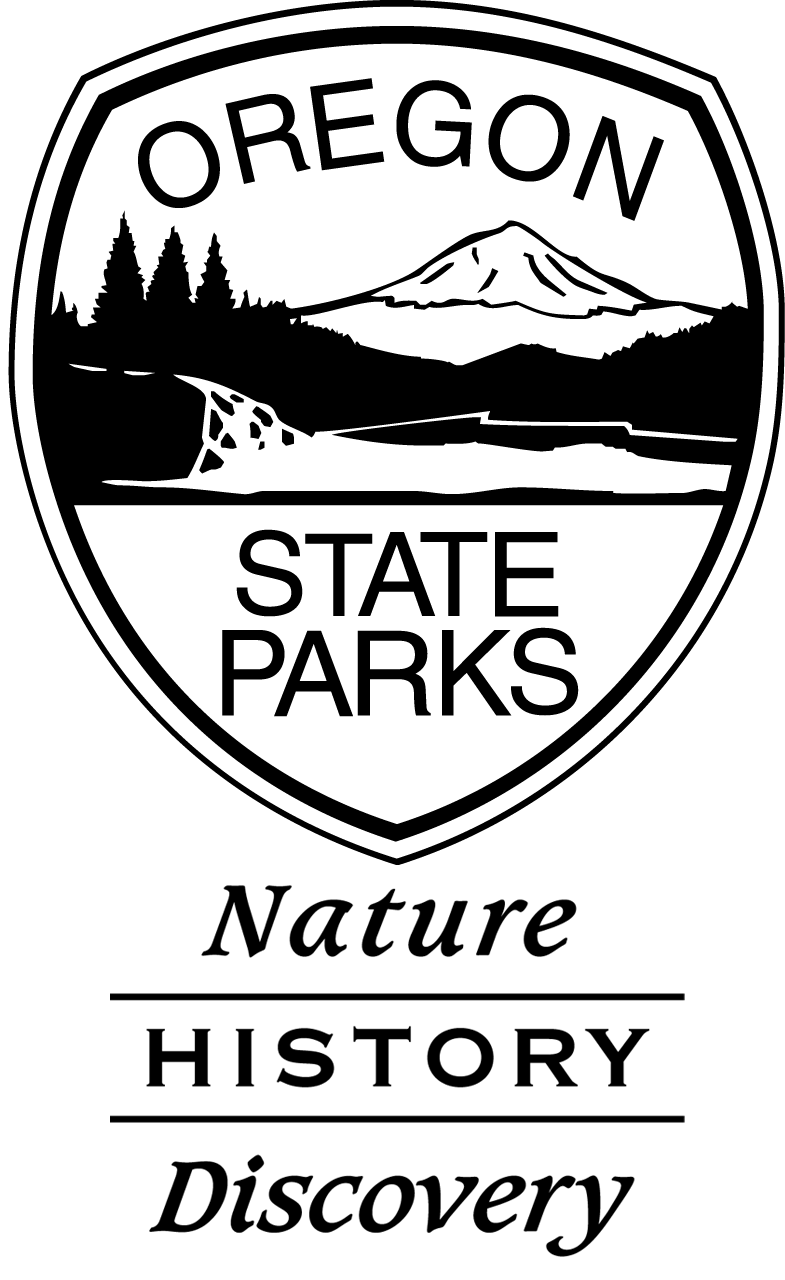 Local Government Grant Program – Project ApplicationLand Use Compatibility Satement (LUCS)What is a LUCS? A Land Use Compatibility Statement (LUCS) is the form OPRD uses to ensure that proposed projects are consistent with local land use requirements.How to Complete the LUCS: The applicant completes Section 1. Section 2 must be completed by the local Planning Official. The applicant then submits the completed LUCS to OPRD as part of the Grant Project Application. SECTION 2 must be filled out by a Local Planning OfficialSECTION 1: Applicant & Site InformationSECTION 1: Applicant & Site InformationSECTION 1: Applicant & Site InformationSECTION 1: Applicant & Site InformationPrint Applicant Name:  CITY OF PHILOMATHPrint Applicant Name:  CITY OF PHILOMATHProperty Owner Name: CITY OF PHILOMATHProperty Owner Name: CITY OF PHILOMATHProperty Owner Name: CITY OF PHILOMATHProperty Owner Name: CITY OF PHILOMATHSubject Property Address (Or adjacent to):Subject Property Address (Or adjacent to):Subject Property Address (Or adjacent to):Subject Property Address (Or adjacent to):Site Description: FLAT WITH ONLY A PUMP WELL HOUSE AND OVERHEAD POWERSite Description: FLAT WITH ONLY A PUMP WELL HOUSE AND OVERHEAD POWERSite Description: FLAT WITH ONLY A PUMP WELL HOUSE AND OVERHEAD POWERSite Description: FLAT WITH ONLY A PUMP WELL HOUSE AND OVERHEAD POWERDescribe the planned use for the property: NEIGHBORHOOD PARK WITH PLAYGROUND EQUIPMENT AND BASKETBALL COURT.Describe the planned use for the property: NEIGHBORHOOD PARK WITH PLAYGROUND EQUIPMENT AND BASKETBALL COURT.Describe the planned use for the property: NEIGHBORHOOD PARK WITH PLAYGROUND EQUIPMENT AND BASKETBALL COURT.Describe the planned use for the property: NEIGHBORHOOD PARK WITH PLAYGROUND EQUIPMENT AND BASKETBALL COURT.Township(s)  12Range(s)  6Section(s)12BDTax Lot(s) 6300SECTION 2: Determination of Compliance with Local Land Use RequirementsThe subject property is:	x Inside	□ Outside City Limits	x Inside	□ Outside UGBCurrent Comprehensive Plan Designation: RESIDENTIAL	Current Zoning:   MEDIUM DENSITY RESIDENTIALIs a Comprehensive Plan or Zoning Amendment Proposed?	YES □	NO XIf YES, list the proposed plan designation:	Proposed zoning:	Does the activity, use, or development require land use review to determine compliance with land use regulations?	YES X	NO □If NO, it means that no local land use review is needed.  Skip to Local Planning Official Information below.If YES, what is the status of the land use application:	□ Approved	□ Denied	□ Under Review	XNot Yet ReceivedList file number(s):	Is the decision final:	YES □	No □Comments: THIS WILL REQUIRE CONDITIONAL USE PERMIT REVIEW AND APPROVAL BY THE PLANNING COMMISSION.  NO CHALLENGES ARE ANTICIPATED.Local Planning Official Information:Local Planning Official Information:Local Planning Official Information:Jurisdiction: CITY OF PHILOMATHJurisdiction: CITY OF PHILOMATHJurisdiction: CITY OF PHILOMATHPrint Planning Official’s Name & Title:  RANDY KUGLERPrint Planning Official’s Name & Title:  RANDY KUGLERPrint Planning Official’s Name & Title:  RANDY KUGLERMailing Address:  P.O.BOX 400 Mailing Address:  P.O.BOX 400 Mailing Address:  P.O.BOX 400 City: PHILOMATH Zip Code:  97370Zip Code:  97370Phone:   541/929-6148Fax:   541/929-3044Fax:   541/929-3044Email: randy.kugler@ci.philomath.or.usEmail: randy.kugler@ci.philomath.or.usEmail: randy.kugler@ci.philomath.or.usPlanning Official’s Signature:Planning Official’s Signature:Date: